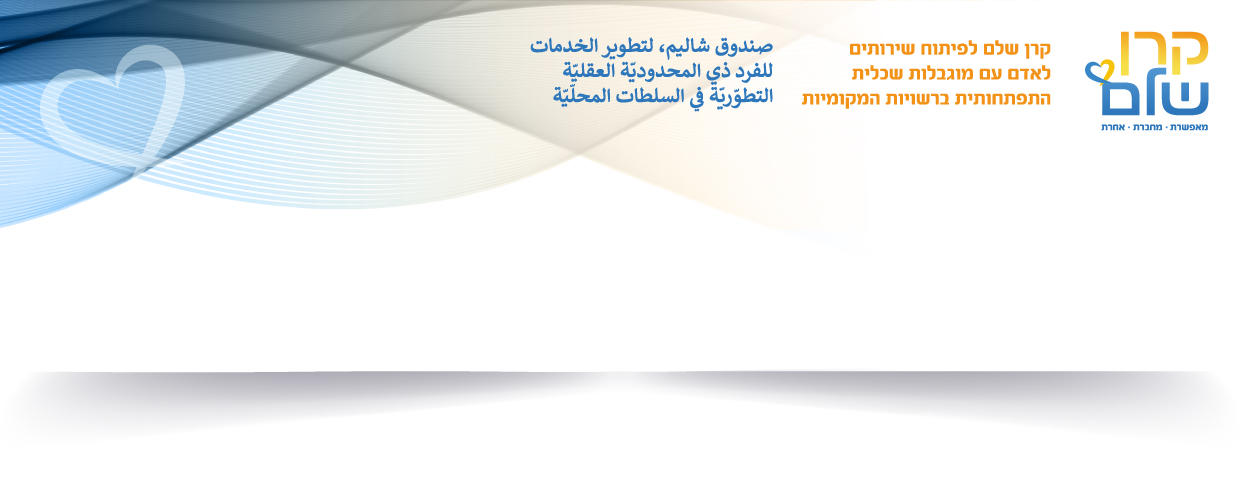 יש למלא את הטופס באמצעות המחשב בלבד. טפסים שימולאו בכתב יד לא יתקבלו!יש לשלוח את טופס הבקשה באמצעות דוא"ל, בפורמט קובץ word  בלבד+ טופס חתימות סרוקאת ההצעות יש להגיש עד ליום א', כח' חשוון תשפ"א, 15.11.2020 בשעה 16:00, באמצעות הדוא"ל לכתובת timna@kshalem.org.ilלעיון ומידע נוסף במסמך ההנחיות להגשת בקשה באתר קרן שלםלמידע נוסף בהנחיות להגשת בקשה למענק עבור מיזמים חברתיים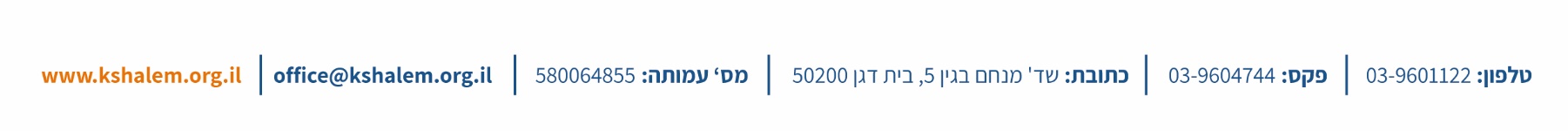 תיאור תוכנית: א.    שם התוכנית :       ב.   מטרות :       ג.   טבלת התכנים, מועדים, מרצים ומתודות. ראו דוגמאות:
ד.   קהל היעד :       ה.   מספר משתתפים :       ו.   שותפים:       ז.   מיקום:       תקציב: יש למלא בפירוט וביסודיות את שתי הטבלאות הבאות. בקשות שלא ימולאו כראוי לא ידונו !טבלת עלויות מפורטת. :פרוט הגורמים המממנים והשותפים.:
שימו לב-הסכום שיאושר על ידי הקרן יהיה אחוז ההשתתפות של הקרן מהעלות הכוללת של התוכנית כפי שהגישה הרשות לוועדה. והיה והעלות תפחת, השתתפות הקרן תפחת בהתאם. והיה והעלות תגדל, השתתפות הקרן לא תשתנה.חתימת מנהל/ת האגף לשירותים חברתיים :   שם :             תאריך:               חתימה וחותמת:  _______________                          המלצה וחתימת המפקח המחוזי, מינהל מוגבלויות, משרד העו"ר והש"ח :המלצה: ________________________________________________________________________________     
שם :             תאריך:               חתימה וחותמת:  _______________      שם הרשותשם איש קשר ברשות ותפקידומס' נייד איש קשרתאריך הגשת הבקשהמייל איש קשרתאריךתכניםמרצה/ מנחה מתודהמס' שעותהערותלדוגמא- הרצאה בנושא הורות מיוחדתהרצאה, סרטונים וסדנא פעילה2דוגמא- מענים ואפשרויות בקהילה לאדם עם מש"ה לאחר גיל 21הרצאה ודיון2נציג מנהל מוגבלויות, ללא עלותוכד'סעיף תקציביעלות בש"חהערותלדוגמא- הרצאה בנושא הורות מיוחדת1,000שם המרצה והתמחותודוגמא- סדנא בנושא עבודה מרובת ממשקים/ מי הוא הלקוח?1,500שם מנחה הסדנא והתמחותודוגמא- מענים ואפשרויות בקהילה לאדם עם מש"ה לאחר גיל 210ללא עלות. שם המרצה והתמחותו / מרצה מטעם מנהל מוגבלויותסה"כ כולל מע"מ2,500שם הגורםסכוםאחוז ההשתתפותלדוגמא- מח' לשירותים חברתיים1,000יש לציין אחוז השתתפות מסך העלות הכוללת של הבקשהלדוגמא- עמותת "פסגות"600יש לציין אחוז השתתפות מסך העלות הכוללת של הבקשהבקשה מקרן שלם900סה"כ כולל מע"מ2,500100%